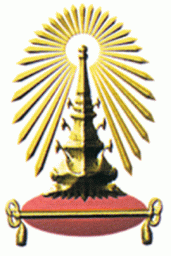 บัณฑิตวิทยาลัย  จุฬาลงกรณ์มหาวิทยาลัย
  แบบเสนอขอแต่งตั้งผู้ทรงคุณวุฒิภายนอกมหาวิทยาลัยเป็นผู้เชี่ยวชาญเฉพาะแห่งจุฬาลงกรณ์มหาวิทยาลัย1.	ชื่อ/นามสกุล........................................................................................................................ตำแหน่งทางวิชาการ..........................................................	ตำแหน่งปัจจุบัน....................................................................................................................ระดับ..................................................................................	หน่วยงานต้นสังกัด.................................................................................................................โทร. ..................................................................................	ความเชี่ยวชาญ...................................................................................................................................................................................................................................................................................2.	เสนอให้เป็นผู้เชี่ยวชาญเฉพาะแห่งจุฬาลงกรณ์มหาวิทยาลัย เพื่อปฏิบัติหน้าที่ด้านบัณฑิตศึกษา ในหลักสูตรระดับ  มหาบัณฑิต  ดุษฎีบัณฑิต    ให้กับ นิสิตชื่อ-นามสกุล...........................................................................เลขประจำตัว............................................สาขาวิชา......................................................		 หัวข้อวิทยานิพนธ์ (ภาษาไทย) .........................................................................................................................................................................................            ............................................................................................................................................................................................................................................                     (ภาษาอังกฤษ).........................................................................................................................................................................................................            ............................................................................................................................................................................................................................................          โดยให้ทำหน้าที่ด้านบัณฑิตศึกษา  ดังนี้  	 อาจารย์ที่ปรึกษาวิทยานิพนธ์ร่วม	 ประธานหรือกรรมการสอบวิทยานิพนธ์					 อาจารย์พิเศษ		 อาจารย์ที่ปรึกษาการค้นคว้าอิสระร่วม 	 กรรมการสอบการค้นคว้าอิสระ3.	คำรับรองของภาควิชา/หน่วยงานเทียบเท่า.....................................................................................................................................................................	.......................................................................................................................................................................................................................................		ลงนาม..................................................................................		(........................................................................)		หัวหน้าภาควิชา/ตำแหน่งเทียบเท่า	.........../.........../...........	6. เกณฑ์การพิจารณา (กรุณาใส่เครื่องหมาย ลงใน  หน้าข้อที่เป็นไปตามเกณฑ์)มีคุณวุฒิหรือได้รับการยกย่องเชิดชูเกียรติมีผลงานทางวิชาการหรือผลงานทางวิชาชีพหรือเทียบเท่าอย่างน้อยข้อใดข้อหนึ่งดังต่อไปนี้4.	ได้รับความเห็นชอบจากคณะกรรมการบริหารหลักสูตร 5.	ได้รับความเห็นชอบจากคณะกรรมการบริหารคณะ/หน่วยงานเทียบเท่า	ในการประชุมครั้งที่...............วันที่....................................	ในการประชุมครั้งที่.................วันที่.................................................		ลงนาม...............................................................	ลงนาม.............................................................		(.................................................................)	(.........................................................)		ประธานคณะกรรมการบริหารหลักสูตร		                            คณบดี/ผู้อำนวยการ		.........../.........../...........	.........../.........../...........คุณวุฒิหรือการยกย่องเชิดชูเกียรติรายละเอียดมีคุณวุฒิปริญญาเอกหรือเทียบเท่าคุณวุฒิ/สาขาวิชา/พ.ศ.ที่จบ/สถาบันมีคุณวุฒิปริญญาโทหรือเทียบเท่า ที่มีตำแหน่งรองศาสตราจารย์หรือศาสตราจารย์คุณวุฒิ/สาขาวิชา/พ.ศ.ที่จบ/สถาบันตำแหน่งทางวิชาการดำรงตำแหน่งเทียบได้ไม่ต่ำกว่าระดับ 9 หรือเชี่ยวชาญขึ้นไป ตามหลักเกณฑ์และวิธีการที่สำนักงานคณะกรรมการข้าราชการพลเรือนกำหนดตำแหน่ง/ระดับ/สังกัดเคยได้รับปริญญาดุษฎีบัณฑิตกิตติมศักดิ์จากจุฬาลงกรณ์มหาวิทยาลัยหรือสถาบันการศึกษาอื่นสาขาวิชา/สถาบัน/ปี พ.ศ.ที่ได้รับเคยได้รับการแต่งตั้งเป็นศาสตราจารย์พิเศษหรือศาสตราภิชานหรือเทียบเท่าจากจุฬาลงกรณ์มหาวิทยาลัยหรือสถาบันการศึกษาอื่นสาขาวิชา/สถาบัน/ปี พ.ศ.ที่ได้รับการแต่งตั้งได้รับวุฒิบัตรหรืออนุมัติบัตรวิชาชีพจากสมาคมวิชาชีพหรือเทียบเท่าที่เกี่ยวข้อง โดยได้รับความเห็นชอบจากคณะกรรมการบริหารคณะสมาคมวิชาชีพ................................................................................................ตามความเห็นชอบจากคณะกรรมการบริหารคณะ.........................................ในการประชุมครั้งที่.....................เมื่อวันที่...........................................................ได้รับยกย่องเป็นศิลปินแห่งชาติ หรือราชบัณฑิต ศิลปินแห่งชาติ พ.ศ.............สาขา................................................................ ราชบัณฑิต พ.ศ...................ประเภทวิชา......................................................
สาขา..................................สำนัก................................................................มีประสบการณ์วิชาชีพเชิงประจักษ์ และเป็นที่ยอมรับในวงการและวงวิชาชีพที่เกี่ยวกับศาสตร์นั้น โดยได้รับความเห็นชอบจากคณะกรรมการบริหารคณะผลงานวิชาชีพ ได้แก่   1. ..................................................................................................................   2. ..................................................................................................................ได้รับความเห็นชอบจากคณะกรรมการบริหารคณะ..........................................ในการประชุมครั้งที่.....................เมื่อวันที่...........................................................มีคุณวุฒิหรือได้รับการยกย่องอื่น ตามที่คณะกรรมการนโยบายวิชาการกำหนดเพิ่มเติมหรือพิจารณาเป็นรายกรณีโปรดระบุ หรือแนบเอกสารประกอบการพิจารณา เป็นรายกรณีผลงานจำนวนสำหรับ
บัณฑิตวิทยาลัยผลงานทางวิชาการแผยแพร่ในวารสารระดับชาติขึ้นไป ที่อยู่ในฐานข้อมูลที่สำนักงานคณะกรรมการข้าราชการ
พลเรือนในสถาบันอุดมศึกษายอมรับ(นับผลงานวิชาการเผยแพร่ในวารสาร ทั้งบทความวิจัย และบทความวิชาการ)ระดับนานาชาติชื่อผู้แต่ง/ชื่อเรื่อง/ชื่อวารสาร/เดือน ปี พ.ศ. ที่เผยแพร่/ปีที่/เล่มที่/เลขหน้า/ฐานข้อมูลที่ ก.พ.อ ยอมรับระดับชาติ (ระบุว่าอยู่ในกลุ่ม TCI1 หรือ TCI2)ชื่อผู้แต่ง/ชื่อเรื่อง/ชื่อวารสาร/เดือน ปี พ.ศ. ที่เผยแพร่/ปีที่/เล่มที่/เลขหน้า/ฐานข้อมูลที่ ก.พ.อ ยอมรับผลงานทางวิชาการเผยแพร่นอกเหนือ
จาก (1) และตามเกณฑ์พิจารณาการขอกำหนดตำแหน่งทางวิชาการของสำนักงานคณะกรรมการข้าราชการ
พลเรือนในสถาบันอุดมศึกษา(บทคัดย่อนับไม่ได้)รายงานการประชุมฉบับสมบูรณ์ชื่อผู้แต่ง/ชื่อเรื่อง/ชื่อการประชุม/สถานที่จัดประชุม/เดือน ปี พ.ศ. ที่จัดประชุม/เลขหน้าผลงานทางวิชาการเผยแพร่นอกเหนือ
จาก (1) และตามเกณฑ์พิจารณาการขอกำหนดตำแหน่งทางวิชาการของสำนักงานคณะกรรมการข้าราชการ
พลเรือนในสถาบันอุดมศึกษา(บทคัดย่อนับไม่ได้)รายงานการวิจัยฉบับสมบูรณ์ชื่อผู้แต่ง/ชื่อเรื่อง/แหล่งทุน/เดือน ปี พ.ศ. ที่เผยแพร่/จำนวนหน้าผลงานทางวิชาการเผยแพร่นอกเหนือ
จาก (1) และตามเกณฑ์พิจารณาการขอกำหนดตำแหน่งทางวิชาการของสำนักงานคณะกรรมการข้าราชการ
พลเรือนในสถาบันอุดมศึกษา(บทคัดย่อนับไม่ได้)บทความทางวิชาการในหนังสือชื่อผู้แต่ง/ชื่อเรื่อง/ชื่อหนังสือ/สำนักพิมพ์/ปีที่พิมพ์ผลงานทางวิชาการเผยแพร่นอกเหนือ
จาก (1) และตามเกณฑ์พิจารณาการขอกำหนดตำแหน่งทางวิชาการของสำนักงานคณะกรรมการข้าราชการ
พลเรือนในสถาบันอุดมศึกษา(บทคัดย่อนับไม่ได้)ตำราชื่อผู้แต่ง/ชื่อเรื่อง/สำนักพิมพ์/ครั้งที่พิมพ์/ปีที่พิมพ์ผลงานทางวิชาการเผยแพร่นอกเหนือ
จาก (1) และตามเกณฑ์พิจารณาการขอกำหนดตำแหน่งทางวิชาการของสำนักงานคณะกรรมการข้าราชการ
พลเรือนในสถาบันอุดมศึกษา(บทคัดย่อนับไม่ได้)หนังสือชื่อผู้แต่ง/ชื่อเรื่อง/สำนักพิมพ์/ครั้งที่พิมพ์/ปีที่พิมพ์ผลงานทางวิชาการเผยแพร่นอกเหนือ
จาก (1) และตามเกณฑ์พิจารณาการขอกำหนดตำแหน่งทางวิชาการของสำนักงานคณะกรรมการข้าราชการ
พลเรือนในสถาบันอุดมศึกษา(บทคัดย่อนับไม่ได้)ผลงานวิชาการรับใช้สังคมชื่อเอกสารหรือผลผลิตที่ได้จากผลงานวิชาการรับใช้สังคม/ปีที่เผยแพร่ผลงานทางวิชาการเผยแพร่นอกเหนือ
จาก (1) และตามเกณฑ์พิจารณาการขอกำหนดตำแหน่งทางวิชาการของสำนักงานคณะกรรมการข้าราชการ
พลเรือนในสถาบันอุดมศึกษา(บทคัดย่อนับไม่ได้)ผลงานทางวิชาการในลักษณะอื่น(นับเฉพาะ 10 ประเภท ได้แก่ ผลงานวิชาการเพื่ออุตสาหกรรม, ผลงานวิชาการเพื่อพัฒนาการเรียนการสอนและการเรียนรู้, ผลงานวิชาการเพื่อพัฒนานโยบายสาธารณะ, กรณีศึกษา (Case Study), งานแปล, พจนานุกรม สารานุกรม นามานุกรม และงานวิชาการในลักษณะเดียวกัน, ผลงานสร้างสรรค์ด้านวิทยาศาสตร์และเทคโนโลยี, ผลงานสร้างสรรค์ด้านสุนทรียะ ศิลปะ, สิทธิบัตร และ ซอฟต์แวร์ปฏิบัติหน้าที่เป็นอาจารย์ที่ปรึกษาวิทยานิพนธ์หลักหรือร่วมของนิสิตที่สำเร็จการศึกษาจากจุฬาลงกรณ์มหาวิทยาลัย หรืออาจารย์ที่ปรึกษาวิทยานิพนธ์หลักของจุฬาลงกรณ์มหาวิทยาลัยและสถาบันการศึกษาอื่นอาจารย์ที่ปรึกษาหลักระดับปริญญาเอก1.ชื่อนิสิต/ชื่อวิทยานิพนธ์/ระดับปริญญา/ชื่อสาขาวิชา/คณะ/มหาวิทยาลัย/ปีการศึกษาที่จบระดับปริญญาโท1.ชื่อนิสิต/ชื่อวิทยานิพนธ์/ระดับปริญญา/ชื่อสาขาวิชา/คณะ/มหาวิทยาลัย/ปีการศึกษาที่จบปฏิบัติหน้าที่เป็นอาจารย์ที่ปรึกษาวิทยานิพนธ์หลักหรือร่วมของนิสิตที่สำเร็จการศึกษาจากจุฬาลงกรณ์มหาวิทยาลัย หรืออาจารย์ที่ปรึกษาวิทยานิพนธ์หลักของจุฬาลงกรณ์มหาวิทยาลัยและสถาบันการศึกษาอื่นอาจารย์ที่ปรึกษาร่วมระดับปริญญาเอก1.ชื่อนิสิต/ชื่อวิทยานิพนธ์/ระดับปริญญา/ชื่อสาขาวิชา/คณะ/มหาวิทยาลัย/ปีการศึกษาที่จบระดับปริญญาโท1.ชื่อนิสิต/ชื่อวิทยานิพนธ์/ระดับปริญญา/ชื่อสาขาวิชา/คณะ/มหาวิทยาลัย/ปีการศึกษาที่จบปฏิบัติหน้าที่กรรมการสอบวิทยานิพนธ์ของจุฬาลงกรณ์มหาวิทยาลัยหรือสถาบันการศึกษาอื่นระดับปริญญาเอก1.ชื่อนิสิต/ชื่อวิทยานิพนธ์/ระดับปริญญา/ชื่อสาขาวิชา/คณะ/มหาวิทยาลัย/ปีการศึกษาที่จบระดับปริญญาโท1.ชื่อนิสิต/ชื่อวิทยานิพนธ์/ระดับปริญญา/ชื่อสาขาวิชา/คณะ/มหาวิทยาลัย/ปีการศึกษาที่จบได้รับรางวัลเป็นที่ยอมรับในระดับชาติขึ้นไประดับชาติชื่อรางวัล/สถาบันที่มอบรางวัล/วันเดือนปีที่ได้รับระดับนานาชาติชื่อรางวัล/สถาบันที่มอบรางวัล/วันเดือนปีที่ได้รับผลงานจำนวนสำหรับ
บัณฑิตวิทยาลัยมีผลงานวิชาชีพเชิงประจักษ์ที่แสดงถึงความเชี่ยวชาญในสาขาที่เกี่ยวข้อง ตามที่คณะกรรมการบริหารคณะกำหนดN/Aผลการพิจารณาขอ่งคณะกรรมการบริหารคณะ เห็นว่าผู้ทรงคุณวุฒิภายนอกมีความเชี่ยวชาญในสาขาที่เกี่ยวข้อง	 ระดับสูง	 ระดับสูงมากตัวอย่างผลงาน ได้แก่1...........................................................................................................................2...........................................................................................................................รวมรายการทั้งนี้ กรณีสถาบันการศึกษาอื่นตาม 6.1 (4) (5) และ 6.2 (3) (4) ให้คณะกรรมการนโยบายวิชาการพิจารณาเป็นรายกรณีไปทั้งนี้ กรณีสถาบันการศึกษาอื่นตาม 6.1 (4) (5) และ 6.2 (3) (4) ให้คณะกรรมการนโยบายวิชาการพิจารณาเป็นรายกรณีไปทั้งนี้ กรณีสถาบันการศึกษาอื่นตาม 6.1 (4) (5) และ 6.2 (3) (4) ให้คณะกรรมการนโยบายวิชาการพิจารณาเป็นรายกรณีไปทั้งนี้ กรณีสถาบันการศึกษาอื่นตาม 6.1 (4) (5) และ 6.2 (3) (4) ให้คณะกรรมการนโยบายวิชาการพิจารณาเป็นรายกรณีไปการปฏิบัติหน้าที่ในหลักสูตรดุษฎีบัณฑิตผู้เชี่ยวชาญเฉพาะต้องมีผลงานตาม 6.2 (1) ถึง (5) อย่างน้อย 5 เรื่องที่เกี่ยวกับระดับนานาชาติหรือระดับปริญญาเอกแล้วแต่กรณี หรือ 6.2 (6) ในระดับสูงมากการปฏิบัติหน้าที่ในหลักสูตรดุษฎีบัณฑิตผู้เชี่ยวชาญเฉพาะต้องมีผลงานตาม 6.2 (1) ถึง (5) อย่างน้อย 5 เรื่องที่เกี่ยวกับระดับนานาชาติหรือระดับปริญญาเอกแล้วแต่กรณี หรือ 6.2 (6) ในระดับสูงมากการปฏิบัติหน้าที่ในหลักสูตรดุษฎีบัณฑิตผู้เชี่ยวชาญเฉพาะต้องมีผลงานตาม 6.2 (1) ถึง (5) อย่างน้อย 5 เรื่องที่เกี่ยวกับระดับนานาชาติหรือระดับปริญญาเอกแล้วแต่กรณี หรือ 6.2 (6) ในระดับสูงมากการปฏิบัติหน้าที่ในหลักสูตรดุษฎีบัณฑิตผู้เชี่ยวชาญเฉพาะต้องมีผลงานตาม 6.2 (1) ถึง (5) อย่างน้อย 5 เรื่องที่เกี่ยวกับระดับนานาชาติหรือระดับปริญญาเอกแล้วแต่กรณี หรือ 6.2 (6) ในระดับสูงมากการปฏิบัติหน้าที่ในหลักสูตรมหาบัณฑิตผู้เชี่ยวชาญเฉพาะต้องมีผลงานตาม 6.2 (1) ถึง (5) อย่างน้อย 10 เรื่องที่เกี่ยวกับระดับชาติหรือระดับปริญญาโทแล้วแต่กรณี หรือ 6.2 (6) ในระดับสูง โดยผลงานระดับนานาชาติหรือระดับปริญญาเอก 1 เรื่องเทียบเท่าผลงานระดับชาติหรือระดับปริญญาโท 2 เรื่องการปฏิบัติหน้าที่ในหลักสูตรมหาบัณฑิตผู้เชี่ยวชาญเฉพาะต้องมีผลงานตาม 6.2 (1) ถึง (5) อย่างน้อย 10 เรื่องที่เกี่ยวกับระดับชาติหรือระดับปริญญาโทแล้วแต่กรณี หรือ 6.2 (6) ในระดับสูง โดยผลงานระดับนานาชาติหรือระดับปริญญาเอก 1 เรื่องเทียบเท่าผลงานระดับชาติหรือระดับปริญญาโท 2 เรื่องการปฏิบัติหน้าที่ในหลักสูตรมหาบัณฑิตผู้เชี่ยวชาญเฉพาะต้องมีผลงานตาม 6.2 (1) ถึง (5) อย่างน้อย 10 เรื่องที่เกี่ยวกับระดับชาติหรือระดับปริญญาโทแล้วแต่กรณี หรือ 6.2 (6) ในระดับสูง โดยผลงานระดับนานาชาติหรือระดับปริญญาเอก 1 เรื่องเทียบเท่าผลงานระดับชาติหรือระดับปริญญาโท 2 เรื่องการปฏิบัติหน้าที่ในหลักสูตรมหาบัณฑิตผู้เชี่ยวชาญเฉพาะต้องมีผลงานตาม 6.2 (1) ถึง (5) อย่างน้อย 10 เรื่องที่เกี่ยวกับระดับชาติหรือระดับปริญญาโทแล้วแต่กรณี หรือ 6.2 (6) ในระดับสูง โดยผลงานระดับนานาชาติหรือระดับปริญญาเอก 1 เรื่องเทียบเท่าผลงานระดับชาติหรือระดับปริญญาโท 2 เรื่อง